                     Langley Church Slopitch       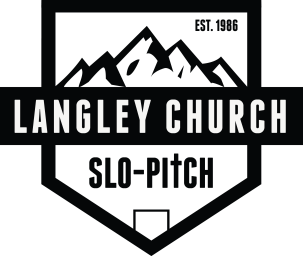                              Free Agent FormWelcome to the new home of Langley Church Slopitch. We are a church-based coed slopitch league based in Langley, BC since 1986. All of our games are played on our home fields at Topham Park in Walnut Grove. We are a SPN sanctioned league using SPN umpires for all games with a regulation strike zone. We promote an atmosphere of competitive, yet fun ballin a family atmosphere.Please fill out this Free Agent form and email back to the League President langleychurchslopitch@gmail.com .  Your information will be forward to any coach looking to add players to their roster for this season.  One form is required per person interested in playing.  *By completing this form, you are agreeing to allow us to pass on your contact     information within the LCSL community.Name:  Phone number(s):  Email address:  Address:  Date of Birth:  Church attended (if any):  How did you hear about us?  Level of Play (underline appropriate level):  Expert / Intermediate / NovicePreferred playing position(s): Previous Softball/Slo-pitch experience:Additional details (scheduling restrictions, would like to play with friend/spouse, etc)